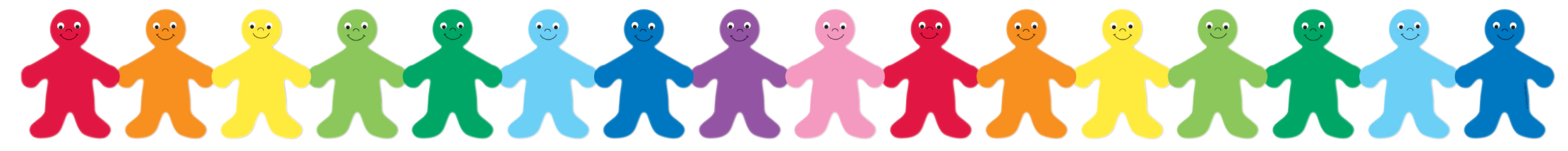 YOUNGENTERPRISECONTENTS – outline of sessionsSession 1 – Creating your Team NameSession 2 – Creating the Brand Packaging and SloganSession 3 – Creating the Success CriteriaSession 4 – Invention Design and PitchSession 5 – Market Research Session 6 – Review, Amend and FinaliseSession 7 – InstructionsSession 8 – The Finished Product!Session 1 - Creating your team nameBriefYour team name needs to be innovative, relevant and catchy.  You want it to stand out from the rest.  Remember that it needs to appeal to a wide audience (all children aged 3 – 11).  It is different to the brand name; it is the name of the creators!  Use the examples you’ve looked at or ones you may know to help you!Your team’s charter:________________________________________________________________________________________________________3. _____________________________________________________Session2 – brand packaging and sloganResearch effective designs and sketch your favourites. Try out some initial designs for your brand nameNow look at all your designs with your partner.  You may decide that you like one in particular or that you like bits of certain designs and want to merge them together.  Have those discussions together and then create your final design.  This is the one that you will enter into the competition.**Turn this page landscape for your designslogansHave a look at the slogans on the slides and discuss why they are effective.Think of three preliminary slogans and then choose your winner.  The winner is the one you will put forward for the competition.SLOGAN 1SLOGAN 2SLOGAN 3Winner: Slogan 1       Slogan 2       Slogan 3INSTRUCTION DESIGN PAGESESSION 3: CREATING THE CRITERIAHave a look at the example sock puppets/lollipop stick and create a success criteria for your design.  Think carefully about its purpose, attractiveness and design.SESSION 4: Invention designWe are going to make a sock puppet/lollipop stick puppet. (please select)The theme we have chosen is _______________________________Our design (labelled with materials)SESSION 4: PITCHYou need to prepare a pitch for your product.  Remember that this needs to be persuasive and convincing.  Think carefully about incorporating some exaggerative adjectives to entice your buyer.  You may want to consider the following questions:Who is your target audience?Why did you choose your theme?What materials have you chosen and why?How will your product be user friendly?How does it relate to your slogan e.g. creativity?Explain your design choicesThis pitch is to be no more than 2 minutes long!____________________________________________________________________________________________________________________________________________________________________________________________________________________________________________________________________________________________________________________________________________________________________________________________________________________________________________________________________________________________________________________________________________________________________________________________________________________________________________________________________________________________________________________________________________________________________________________________________________________________________________________________________________________________________________________________________________________________________________________________________________________________________________________________________________________